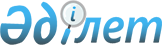 О признании утратившим силу постановления Правительства Республики Казахстан от 16 ноября 2001 года N 1458Постановление Правительства Республики Казахстан от 24 октября 2002 года N 1146      Правительство Республики Казахстан постановляет: 

      1. Признать утратившим силу постановление Правительства Республики Казахстан от 16 ноября 2001 года N 1458 "О некоторых вопросах строительства объектов специальной экономической зоны "Астана - новый город".            

      2. Настоящее постановление вступает в силу со дня подписания. Премьер-Министр 

Республики Казахстан 
					© 2012. РГП на ПХВ «Институт законодательства и правовой информации Республики Казахстан» Министерства юстиции Республики Казахстан
				